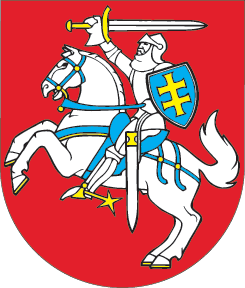 LIETUVOS RESPUBLIKOS SEIMASSTATUTASDĖL LIETUVOS RESPUBLIKOS SEIMO STATUTO NR. I-399 59, 591, 172, 173, 175, 177, 180 STRAIPSNIŲ, DVIDEŠIMT SEPTINTOJO IR TRISDEŠIMT SEPTINTOJO SKIRSNIŲ PAVADINIMŲ PAKEITIMO IR STATUTO PAPILDYMO 1715, 1716, 2231 STRAIPSNIAIS2015 m. spalio 20 d. Nr. XII-1968Vilnius1 straipsnis. 59 straipsnio pakeitimasPakeisti 59 straipsnio 2 punktą ir jį išdėstyti taip:„2) atlikti bendrąją nuolatinę biudžeto politikos įgyvendinimo ir valstybės biudžeto vykdymo kontrolę;“.2 straipsnis. 591 straipsnio pakeitimasPakeisti 591 straipsnio 13 punktą ir jį išdėstyti taip:„13) vertinti Valstybės kontrolės išvadą dėl struktūrinio postūmio užduoties, nustatomos Lietuvos Respublikos tam tikrų metų valstybės biudžeto ir savivaldybių biudžetų finansinių rodiklių patvirtinimo įstatymo projekte, ir šiai užduočiai įvykdyti reikalingų papildomų priemonių (pinigine išraiška) poreikio ir teikti Biudžeto ir finansų komitetui (o Seimo pavedimu – ir Seimui) savo nuomonę bei siūlymus.“3 straipsnis. Dvidešimt septintojo skirsnio pavadinimo pakeitimasPakeisti dvidešimt septintojo skirsnio pavadinimą ir jį išdėstyti taip:„DVIDEŠIMT SEPTINTASIS SKIRSNISBIUDŽETO POLITIKOS KONTROLĖ IR BIUDŽETO TVIRTINIMAS“.4 straipsnis. Statuto papildymas 1715 straipsniuPapildyti Statutą 1715 straipsniu:„1715 straipsnis. Vidutinio laikotarpio tikslo nustatymas1. Vidutinio laikotarpio tikslas ne ilgesniam kaip trejų metų laikotarpiui nustatomas vadovaujantis Lietuvos Respublikos fiskalinės sutarties įgyvendinimo konstituciniu įstatymu.2. Vyriausybė ne vėliau kaip iki kovo 1 dienos pateikia Seimui Seimo nutarimo dėl vidutinio laikotarpio tikslo nustatymo projektą. 3. Pagrindinis Seimo nutarimo dėl vidutinio laikotarpio tikslo nustatymo projektą svarstantis komitetas yra Biudžeto ir finansų komitetas.4. Seimo posėdyje svarstant šio straipsnio 2 dalyje nurodytą Seimo nutarimo dėl vidutinio laikotarpio tikslo nustatymo projektą, išklausomas Biudžeto ir finansų komiteto pranešimas. 5. Seimo nutarimas dėl vidutinio laikotarpio tikslo nustatymo priimamas ne vėliau kaip iki kovo 15 dienos paprasta Seimo posėdyje dalyvaujančių Seimo narių balsų dauguma, kai Seimo posėdyje dalyvauja ne mažiau kaip pusė visų Seimo narių.“5 straipsnis. Statuto papildymas 1716 straipsniuPapildyti Statutą 1716 straipsniu:„1716 straipsnis. Struktūrinio postūmio užduoties nustatymas1. Struktūrinio postūmio užduotis nustatoma vadovaujantis Lietuvos Respublikos fiskalinės sutarties įgyvendinimo konstituciniu įstatymu.2. Vyriausybė parengia ir ne vėliau kaip iki gegužės 30 dienos pateikia Seimui Seimo nutarimo dėl struktūrinio postūmio užduoties nustatymo projektą, išskyrus metus, kai vadovaujantis Lietuvos Respublikos fiskalinės sutarties įgyvendinimo konstituciniu įstatymu struktūrinio postūmio užduotis nenustatoma.3. Pagrindinis Seimo nutarimo dėl struktūrinio postūmio užduoties nustatymo projektą svarstantis komitetas yra Biudžeto ir finansų komitetas.4. Valstybės kontrolė per 15 darbo dienų po Seimo nutarimo dėl struktūrinio postūmio užduoties nustatymo projekto pateikimo Seimui pateikia Seimui savo išvadą dėl Seimo nutarimo dėl struktūrinio postūmio užduoties nustatymo projekto. 5. Biudžeto ir finansų komitetas Seimo nutarimo dėl struktūrinio postūmio užduoties nustatymo projektą apsvarsto atsižvelgdamas į Valstybės kontrolės išvadą dėl šio projekto ir pateikia Seimui savo išvadas. 6. Ne vėliau kaip iki birželio 30 dienos Seimo nutarimo dėl struktūrinio postūmio užduoties nustatymo projektas turi būti apsvarstytas Seimo posėdyje ir priimtas.7. Seimo posėdyje išklausomas Biudžeto ir finansų komiteto pranešimas, kitų komitetų išvados. 8. Seimo nutarimas dėl struktūrinio postūmio užduoties nustatymo priimamas po diskusijų paprasta Seimo posėdyje dalyvaujančių Seimo narių balsų dauguma, kai Seimo posėdyje dalyvauja ne mažiau kaip pusė visų Seimo narių.9. Metais, kuriais susidaro Lietuvos Respublikos fiskalinės sutarties įgyvendinimo konstituciniame įstatyme apibrėžtos išskirtinės aplinkybės, struktūrinio postūmio užduotis nenustatoma. Tokiu atveju Vyriausybė ar jos įgaliota institucija ne rečiau kaip vieną kartą per ketvirtį viešai paskelbia ekonominės raidos scenarijų, o Valstybės kontrolė per 7 dienas po kiekvieno šio scenarijaus paskelbimo pateikia Seimui išvadą dėl susidariusios arba numatomos padėties atitikties išskirtinių aplinkybių sąvokai ir dėl ekonominės raidos scenarijaus tvirtinimo.10. Biudžeto ir finansų komitetas susidariusią išskirtinių aplinkybių padėtį apsvarsto įvertindamas šio straipsnio 9 dalyje nurodytą ekonominės raidos scenarijų ir atsižvelgdamas į Valstybės kontrolės išvadas dėl jo.11. Po šio straipsnio 9 dalyje nurodyto ekonominės raidos scenarijaus viešo paskelbimo artimiausiame Biudžeto ir finansų komiteto posėdyje išklausomas Vyriausybės atstovų pranešimas apie parengtą ekonominės raidos scenarijų.“ 6 straipsnis. 172 straipsnio pakeitimasPakeisti 172 straipsnį ir jį išdėstyti taip:„172 straipsnis. Valstybės biudžeto projekto pateikimas1. Valstybės biudžeto projektas rengiamas Lietuvos Respublikos biudžeto sandaros įstatymo nustatyta tvarka ir laikantis Lietuvos Respublikos fiskalinės sutarties įgyvendinimo konstituciniame įstatyme nustatytų taisyklių.2. Vyriausybė, sudariusi kitų metų valstybės biudžeto projektą, ne vėliau kaip iki spalio 17 dienos pateikia jį Seimui su duomenimis, kuriais pagrįstas šis projektas. 3. Valstybės kontrolė ne vėliau kaip per 20 darbo dienų nuo valstybės biudžeto projekto pateikimo pateikia Seimui išvadą dėl struktūrinio postūmio užduoties, nustatomos pateiktame valstybės biudžeto ir savivaldybių biudžetų finansinių rodiklių patvirtinimo įstatymo projekte, ir šiai užduočiai įvykdyti reikalingų priemonių (pinigine išraiška) poreikio. Šią Valstybės kontrolės išvadą apsvarsto Biudžeto ir finansų komitetas.4. Vyriausybė ne vėliau kaip per 10 darbo dienų nuo valstybės biudžeto projekto pateikimo pateikia Seimui Biudžeto sandaros įstatymo 19 straipsnio 2 dalyje nurodytą informaciją. Komitetai, svarstydami valstybės biudžeto projektą, atsižvelgia į šią informaciją. 5. Lietuvos bankas ne vėliau kaip per 15 darbo dienų nuo valstybės biudžeto projekto pateikimo Seimui teikia išvadas dėl valdžios sektoriaus balanso rodiklio kasmetinio pagerėjimo užduočių įvykdymo poveikio pasitikėjimui finansų sistemos stabilumu ir kainų stabilumui, atkreipdamas išskirtinį dėmesį į išorinį ūkio subalansuotumą ir ilgalaikį valdžios sektoriaus finansų tvarumą. Komitetai, svarstydami valstybės biudžeto projektą, atsižvelgia į šias Lietuvos banko pateiktas išvadas.6. Valstybės biudžeto projekto kopijas Seimo posėdžių sekretoriatas ne vėliau kaip per 3 dienas perduoda Seimo valdybos nariams, komitetams ir frakcijoms bei valstybės kontrolieriui. 7. Artimiausiame Seimo posėdyje išklausomas Vyriausybės pranešimas apie valstybės biudžeto projektą. 8. Toliau valstybės biudžeto projektui nagrinėti komitetuose ir frakcijose skiriama ne mažiau kaip 15 dienų. Tuo metu eiliniai Seimo plenariniai posėdžiai nerengiami.9. Po pateikimo Seimo posėdyje Biudžeto ir finansų komitetas Seimo valdybos nustatyta tvarka Seimo interneto svetainėje skelbia, iki kada Komitete iš suinteresuotų asmenų yra laukiama pasiūlymų ir pastabų dėl valstybės biudžeto projekto.10. Gautus pasiūlymus ir pastabas Biudžeto ir finansų komitetas perduoda atitinkamiems Seimo komitetams pagal jų kompetenciją, kur šie pasiūlymai turi būti apsvarstyti šio statuto nustatyta tvarka.11. Valstybės biudžeto projektas nesvarstomas ir nepriimamas skubos ar ypatingos skubos tvarka.“7 straipsnis. 173 straipsnio pakeitimasPakeisti 173 straipsnio 1 dalį ir ją išdėstyti taip:„1. Komitetai, išskyrus Audito komitetą, išnagrinėja jų kompetenciją atitinkančius valstybės biudžeto projekto klasifikacinius skyrius, suformuluoja savo išvadas bei pasiūlymus ir iki lapkričio 10 dienos pateikia jas Biudžeto ir finansų komitetui. Audito komitetas nagrinėja, vertina Valstybės kontrolės išvadą dėl struktūrinio postūmio užduoties, nustatomos Lietuvos Respublikos tam tikrų metų valstybės biudžeto ir savivaldybių biudžetų finansinių rodiklių patvirtinimo įstatymo projekte, ir papildomų priemonių (pinigine išraiška) poreikio šiai užduočiai įvykdyti ir savo nuomonę bei siūlymus iki lapkričio 20 dienos pateikia Biudžeto ir finansų komitetui, o Seimo pavedimu – ir Seimui jo nustatytu laiku.“8 straipsnis. 175 straipsnio pakeitimasPakeisti 175 straipsnio 1 dalį ir ją išdėstyti taip:„1. Biudžeto ir finansų komitetas, gavęs Vyriausybės išvadą dėl Europos Komisijos rekomendacijų, kitų komitetų išvadas, frakcijų nuomones, siūlomas pastabas ir pasiūlymus, kartu su Vyriausybės, frakcijų ir kitų komitetų atstovais apsvarsto valstybės biudžeto projektą ir suformuluoja savo išvadas.“9 straipsnis. 177 straipsnio pakeitimasPakeisti 177 straipsnį ir jį išdėstyti taip:„177 straipsnis. Valstybės biudžeto projekto antrasis svarstymas Seime1. Ne vėliau kaip per 15 dienų nuo valstybės biudžeto projekto pirmojo svarstymo skiriamas antrasis svarstymas, jo metu Vyriausybė pateikia pagal gautus pasiūlymus ir pastabas pataisytą projektą.2. Tais metais, kai įvyksta eiliniai Seimo rinkimai, valstybės biudžeto antrasis svarstymas išrinkto naujo Seimo posėdyje skiriamas ne vėliau kaip gruodžio 18 dieną. 3. Tais atvejais, kai įvyksta pirmalaikiai Seimo rinkimai ir išrinktas naujas Seimas susirenka pradėjus valstybės biudžeto projekto svarstymo Seime procedūrą, mutatis mutandis taikomos šio straipsnio 2 dalies nuostatos.4. Seimo posėdžio metu Vyriausybės atstovas praneša, kas pakeista valstybės biudžeto projekte atsižvelgiant į Europos Komisijos rekomendacijas, kurie komitetų, frakcijų ir paskirų Seimo narių pasiūlymai įrašyti į valstybės biudžeto projektą, kurie atmesti, motyvuoja atmetimo priežastis, atsako į Seimo narių klausimus.5. Po diskusijos balsuojama dėl valstybės biudžeto ir savivaldybių biudžetų finansinių rodiklių patvirtinimo įstatymo priėmimo paskyrimo viename iš artimiausių Seimo posėdžių.6. Iki šio straipsnio 5 dalyje nurodyto posėdžio Vyriausybės atstovui nauji pasiūlymai ir pataisos pateikiami šio statuto 152 straipsnyje sustatyta tvarka.7. Jeigu yra daug svarbių pastabų dėl valstybės biudžeto projekto, jis gali būti grąžintas Vyriausybei pataisyti. Tam skiriama ne daugiau kaip 10 dienų, po to grįžtama prie antrojo svarstymo procedūros.“10 straipsnis. 180 straipsnio pakeitimasPakeisti 180 straipsnio 1 dalį ir ją išdėstyti taip:„1. Biudžetiniais metais Seimas gali pakeisti valstybės biudžetą. Jis keičiamas pagal tą pačią tvarką, pagal kurią sudaromas, priimamas ir tvirtinamas. Keičiant valstybės biudžetą, gali būti nesilaikoma terminų, nustatytų šio skirsnio 172 straipsnio 2 ir 8 dalyse, 173 straipsnio 1 dalyje, 176 straipsnio 1 dalyje, 177 straipsnio 1 ir 7 dalyse ir 179 straipsnio 1 dalyje.“11 straipsnis. Trisdešimt septintojo skirsnio pavadinimo pakeitimasPakeisti trisdešimt septintojo skirsnio pavadinimą ir jį išdėstyti taip:„TRISDEŠIMT SEPTINTASIS SKIRSNISBIUDŽETO POLITIKOS ĮGYVENDINIMO IR BIUDŽETŲ VYKDYMO KONTROLĖ IR ATASKAITŲ PATEIKIMAS“.12 straipsnis. Statuto papildymas 2231 straipsniuPapildyti Statutą 2231 straipsniu:„2231 straipsnis. Biudžeto politikos įgyvendinimo kontrolė1. Ne vėliau kaip iki gegužės 15 dienos Vyriausybė ar jos įgaliota institucija pateikia Seimui praėjusių metų struktūrinio postūmio užduoties įvykdymo ir struktūrinio valdžios sektoriaus balanso rodiklio ataskaitą.2. Šio straipsnio 1 dalyje nurodytą praėjusių metų struktūrinio postūmio užduoties įvykdymo ir struktūrinio valdžios sektoriaus balanso rodiklio ataskaitą ne vėliau kaip iki birželio 30 dienos apsvarsto Biudžeto ir finansų komitetas ir Audito komitetas. 3. Jeigu struktūrinio postūmio užduotis neįvykdyta, Vyriausybė kartu su šio straipsnio 1 dalyje nurodyta ataskaita pateikia Seimui ir Valstybės kontrolei rašytinį pranešimą apie struktūrinio postūmio užduoties neįvykdymo priežastis ir priemones struktūrinio postūmio užduočiai įvykdyti. Šis pranešimas ir žodžiu pristatomas Seimo posėdyje. Šie dokumentai kartu su Valstybės kontrolės pateikta išvada apsvarstomi Biudžeto ir finansų komitete ir Audito komitete. 4. Valstybės kontrolė per 30 darbo dienų pateikia Seimui išvadą dėl struktūrinio postūmio užduoties neįvykdymo priežasčių pagrįstumo ir priemonių struktūrinio postūmio užduočiai įvykdyti tinkamumo. 5. Vyriausybė ne vėliau kaip per vieną mėnesį nuo šio straipsnio 4 dalyje nurodytos išvados pateikimo pateikia Seimui rašytinį pranešimą apie galutines struktūrinio postūmio užduoties neįvykdymo priežastis ir priemones struktūrinio postūmio užduočiai įvykdyti.6. Biudžeto ir finansų komitetas išnagrinėja šio straipsnio 4 dalyje nurodytą Valstybės kontrolės išvadą ir šio straipsnio 5 dalyje nurodytą Vyriausybės pranešimą ir pateikia Seimui išvadą.“13 straipsnis. Statuto įsigaliojimasŠis statutas įsigalioja 2015 m. lapkričio 1 d.Seimo Pirmininkė	Loreta Graužinienė